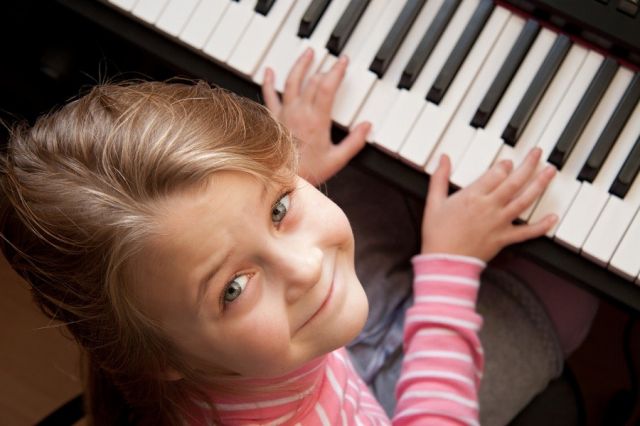 Советы для подготовки ребенка к обучению в музыкальной школе.После окончания детского сада перед  многими родителями стоит вопрос: чем занять свободное время ребенка? И найти нужно что-то, что сеет разумное, доброе, вечное, но в то же время что-то интересное, чтобы чадо не скучало. Часто выбор падает на музыкальную школу. На вопрос «Отдавать ли ребенка в музыкальную школу?» я бы ответила «Да!». Ведь занятия музыкой развивают, расширяют кругозор и прививают чувство прекрасного. Музыкальные школы предлагают богатый выбор направлений для обучения: исполнительство на духовых, струнных, клавишных инструментах, хоровое пение и др. Но прежде чем выбрать программу обучения, ответьте себе на несколько вопросов:- Любит ли он петь?- Нравится ли ребенку инструмент?- Готов ли он физически для этого инструмента (баян, аккордеон требуют определенной физической подготовки)?- Готовы ли вы слушать звуки этого инструмента каждый день, при том, что первые несколько лет чистого исполнения вы не услышите?Если ответы по всем пунктам положительные, то в добрый путь!Минусы музыкальной школы, о которых нужно знать:«-»Человеческий фактор. Многие занятия проходят не в группах, а один на один с учителем, поэтому к выбору наставника нужно отнестись с особой тщательностью. Музыка — дело тонкое и легко дается не всем, а неподходящий преподаватель может разрушить любовь к музыке и развить комплексы у ребенка. Но если уж повезёт с педагогом, остальные минусы можно пережить.«-» Большая нагрузка. Занятия в музыкальной школе - это ежедневный труд. Помимо школы, ребенку нужно заниматься  дома. Плюс подготовка к выступлениям и экзаменам. В то же время этот минус можно рассматривать как плюс, ведь ребенок приучается трудиться, распределять свое свободное время, быть выносливым. Плюсов музыкальной школы более чем достаточно. Дети этих плюсов обычно не видят в силу возраста, но о них непременно должны знать родители, которые задумываются о музыкальной школе для своего ребенка. Положительные стороны занятий музыкой:«+»Развитие музыкального слуха и постановка голоса. Без этого не обойтись будущему артисту, но даже если ваш ребенок не планирует связать свою жизнь с музыкой, умение чисто и хорошо петь ему точно не помешает.«+» Повышение уровня культуры. Ребенок получит знания о музыкальных направлениях, композиторах, истории музыки. Даже не самый примерный ученик будет знать, что Сальери Моцарта не убивал, а Сметана — это не только кисломолочный продукт.«+»Развитие усидчивости и трудолюбия, умения распределять свое время. Без этих качеств успешно учиться в музыкальной школе, в общеобразовательной школе, да и просто жить практически невозможно.«+» Рост уровня интеллекта и развитие речи. Игра на музыкальных инструментах развивает мелкую моторику, что положительно влияет на речевую деятельность. Доказано, что дети, которые занимаются музыкой, опережают сверстников в развитии: они лучше и быстрее читают, грамотнее говорят, лучше воспринимают и обрабатывают информацию. Музыкантам легче даются иностранные языки: натренированная память и хороший слух помогают быстро запоминать иноязычные конструкции и положительно влияют на произношение. Более того, у ребенка равномерно развиваются оба полушария мозга, т.к. на музыкальном инструменте играют двумя руками. Все это ведет к общему росту уровня интеллекта.«+» Повышение уверенности в себе. Постоянное участие в концертах помогает ребенку раскрыться и справиться со страхом публичных выступлений.Какие шаги надо предпринять родителям, чтобы ребёнок успешно прошёл этот путь:Выбор преподавателя.Если есть возможность выбора, делайте его: посетите открытые уроки, пообщайтесь лично, узнайте отзывы. Если выбора нет, не отчаивайтесь. В большинстве школ приличные преподаватели. Выбор уроков.Ребёнку лучше посещать все предложенные занятия: и сольфеджио, и хор, и музыкальную литературу. У детей есть любимые и нелюбимые предметы, часто не любят сольфеджио. Важно охватить всё, заинтересовать и другими предметами, иначе образование будет однобоким.Выбор инструмента.Фортепиано – классика для малышей. Научится играть на нём, потом можно освоить другие инструменты, например, гитару. Играя на фортепиано, можно одновременно петь. Умение петь под собственный аккомпанемент ещё больше развивает слух и голос, улучшает работу головного мозга, улучшает настроение. Психологическая подготовка ребёнка необходима, как и к обычной школе.Объяснить самим, с помощью психолога, преподавателя, как важно и необходимо учиться музыке, чтобы ребёнок заинтересовался, захотел этого. Под давлением родителей или преподавателей ребёнок, конечно, будет заниматься, но это не принесёт ему радости, не будет давать творческого роста, а иногда и вызывает отвращение.Планирование режима дня.При правильном распределении времени на отдых и занятия, будет легко и вам, и малышу. Самое правильное – чередовать отдых и занятие, вовремя ложиться спать, меньше телевизора и компьютерных игр, не забывайте о прогулках.Настройка самих родителей.В музыкальной школе, как и в обычной, придётся проверять домашнее задание, разбирать, помогать, объяснять, посещать собрания, общаться с педагогами. Организация домашних занятий  в изучении искусства музыки.1. Домашние занятия должны быть подчинены определенному режиму, то есть важнейшее значение для ребенка имеет расписание. Целесообразнее всего посвящать занятиям музыкой время перед приготовлением уроков для общеобразовательной школы, чем после них, т.к. переключение внимания отразится благоприятно на обоих занятиях. Придя с общеобразовательной школы, пообедав, отдохнув, приступить к занятиям на музыкальном инструменте. Распространенный порядок, при котором игра на фортепиано откладывается на конец дня, дает плохие результаты: ученик либо совсем не успевает заняться музыкой, потому что затягивается приготовление школьных уроков, либо садится за инструмент утомленный, сонный, и тогда занятия музыкой, кроме вреда, ничего не приносят. Разумеется, должны соблюдаться условия для успешных занятий ребенка, выключен телевизор, не должно быть шумных разговоров вокруг и т.д.2. Длительность занятий. Продолжительность домашних занятий зависит от индивидуальности ученика, а также от его возраста. Учитывая большую утомляемость детей младшего школьного возраста, 20-30 минут в день достаточно для детей 6-7 лет. Для более старших учащихся продолжительность занятий считается нормальной 1,5-2 часа в день с перерывами на отдых. Понятно, что на начальном этапе обучения родителям необходимо выполнять домашнее задание вместе с ребенком, внимательно читая задание в дневнике. Попытаться вместе с ребенком вспомнить основные моменты предыдущего урока. Обязательно следите за записями в дневнике! Приучите ребенка к тому, что дневник регулярно просматривается.3. Пожалуй, одно из главных моментов в организации домашних занятий - они должны быть систематическими, ежедневными! Только регулярность приносит пользу. Если ребенок занимается только перед уроком, такая работа всегда малоэффективна, потому что многое из того, что достигнуто совместными усилиями ученика и педагога на уроке теряется, сводится на нет. Чтобы выработать привычку к ежедневным занятиям требуется проявить волю и усилия, как ребенку, так и родителям. Всегда знайте, даже если позаниматься 20 минут – будет сделан хоть маленький, но шаг вперед!4. Отдельно хочется коснуться рабочего места юного музыканта. Стул должен быть удобным, устойчивым, квадратным (не круглым), подходящим по высоте, при необходимости использовать подставку. В маленьком возрасте так же часто используется подставка под ноги.5. Дошкольники и первоклассники редко бывают способны к длительной сосредоточенной работе, их внимание еще неустойчиво, они не могут быть долго сконцентрированы на чем-то одном. Преподаватель знает об этом и учитывает их возрастные и индивидуальные особенности. При домашних занятиях так же важно не заставлять ребенка подолгу заниматься чем-то одним в течение долгого времени. Лучше позаниматься 15-20 минут серьезно и внимательно, а затем сделать небольшой перерыв (поиграть, побегать по комнате), и снова вернуться к занятиям. Оживляет работу ребенка проявление интереса со стороны взрослых. Вот почему дети любят, когда кто-нибудь из старших сидит возле них и поощряет их, но при этом старается не мешать их активности и самостоятельности, которую добивается педагог.6. На начальном этапе обучения особое внимание следует уделять рукам, постановке игрового аппарата, посадкой за инструментом, т.к. от этого зависит музыкальное будущее вашего ребенка. Нужно постоянно заставлять ребенка следить за руками, как этого требует преподаватель. Сначала этот процесс будет требовать усилий со стороны ребенка. Позднее он перерастет в обычный естественный, и если ранее было не все верно сделано, все упущения в постановке аппарата будут сказываться на исполнении. Ребенок будет чувствовать неудобства, возникнут сложности в техническом отношении.7. Инструмент. Покупая инструмент, помните, вы приобретаете в первую очередь музыкальный инструмент, а не мебель. Приучайте ребенка бережно относиться к своему инструменту, ухаживать за ним. 8. Что необходимо для большей продуктивности занятий? Первое: можно чередовать выполнения заданий. К примеру, начинать не с гамм и упражнений, а с пьес, либо разбора нового материала. Или, например, по каким-то причинам сегодня у ребенка не так уж много времени для занятия, лучше отработать небольшой отрезок произведения, но качественно. Бесполезными будут обычные проигрывания произведения целиком от начала до конца, если это не этап подготовки к выступлению. Кстати, говоря, о подготовке к выступлению, будь то академический концерт, экзамен или просто публичное мероприятие, полезно дома устраивать ребенку мини-концерт. Усаживайте в комнате всю семью, можете пригласить друзей, знакомых, и пускай ребенок играет вам программу. Пожалуй, это самое важное! Ребенок должен постоянно ощущать неподдельную заинтересованность в своих успехах с вашей стороны. Просите ребенка время от времени поиграть вам и постарайтесь обязательно внимательно прослушать все, что он вам захочет исполнить. Не забудьте похвалить его, поощрить, если вы смогли услышать в исполнении вашего ребенка желание понравиться вам, порадовать своими успехами.   Итак, продуктивность домашней работы зависит, с одной стороны, от отношения к ней ученика, его заинтересованности, активности, сознательности, самоконтроля; с другой – от правильной его организации: регулярности, планомерности, правильного чередования работы и отдыха и благоприятных условий для занятий.Подготовлено с использованием материалов интернет-ресурсов. 